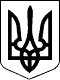 79 СЕСІЯ ЩАСЛИВЦІВСЬКОЇ СІЛЬСЬКОЇ РАДИ7 СКЛИКАННЯ                                                        РІШЕННЯ12.11.2018р. с. Щасливцеве	                           №  1333Про затвердження проекту землеустрою щодо відведенняземельної ділянки в оренду        На підставі заяви   КП «МАКС-ІНВЕСТ» Щасливцевської сільської ради , наданих документів, керуючись ст. 12,19,123,125,126 Земельного кодексу України та ст. 26 Закону України «Про місцеве самоврядування в Україні» сесія сільської радиВИРІШИЛА:1.Затвердити комунальному підприємству «МАКС-ІНВЕСТ» Щасливцевської сільської ради (ідентифікаційний код ***)  проект землеустрою щодо відведення в оренду строком на 49 років земельної ділянки кадастровий номер 6522186500:01:001:0947 загальною площею   для розміщення, будівництва, експлуатації та обслуговування будівель і споруд об'єктів передачі електричної та теплової енергії (електротрансформатору) із земель промисловості, транспорту, зв'язку, енергетики, оборони та іншого призначення розташованої за адресою с. Щасливцеве, вул. Набережна, *** Генічеського району Херсонської обл. на території Щасливцевської сільської ради. 2.Визначити комунальному підприємству «МАКС-ІНВЕСТ» Щасливцевської сільської ради  орендну плату  у розмірі 3% на рік від нормативної грошової оцінки земельної ділянки, яка складає 1834 грн 24 коп.  3.Передати комунальному підприємству «МАКС-ІНВЕСТ» вищезазначену земельну ділянку в оренду строком на 49 років.4.Контроль за виконанням рішення покласти на комісію з питань регулювання земельних відносин та охорони навколишнього середовища.Сільський голова                                                                     В.О.Плохушко 